Задание по математике для группы   Т-19.Добрый день. Сегодня работаем  над изучением новой темы «Деление окружности на равные части. Сопряжение деталей» Ваша задача:  Написать конспект  после изучения  материала, изложенного в данном конспекте. Выполнить построение чертежа  одной из деталей.  Жду выполненных заданий на адрес ksp.npet@mail.ru     Успехов.ПРАКТИЧЕСКАЯ РАБОТА ВЫПОЛНЕНИЕ ЧЕРТЕЖА ДЕТАЛИ  С СОПРЯЖЕНИЯМИЦель работы: изучить выполнение сопряжений  кривых, выполнить чертеж детали с сопряжениямиДеление окружностей на равные частиДеление окружности 4 и 8 равных частей1) Два взаимных перпендикуляра диаметра окружности делят ее на 4 равные части (точки 1, 3, 5, 7).2) Далее делят прямой угол на 2 равные части (точки 2, 4, 6, 8) (рисунок 1 а).Деление окружности на 3, 6, 12 равных частей1) Для нахождение точек, делящих окружность радиуса R на 3 равные части, достаточно из любой точки окружности, например точки А(1), провести дугу радиусом R.(т.2,3) (рисунок 1 б).2) Описываем дуги R из точек 1 и 4 (рисунок 1 в).3) Описываем дуги 4 раза из точек 1, 4, 7, 10 (рисунок 1 г).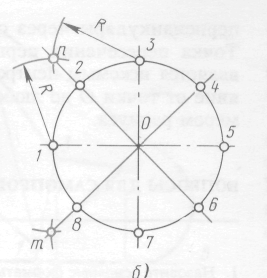 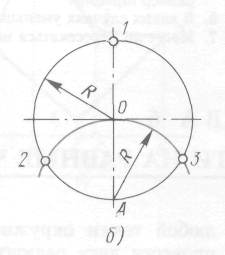 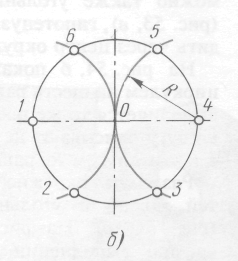 а			б			в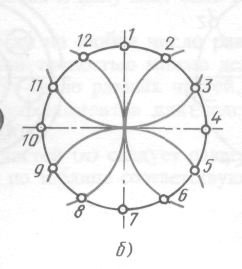 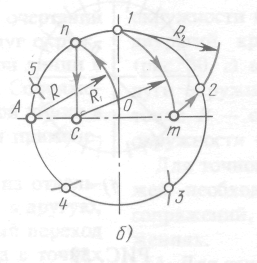 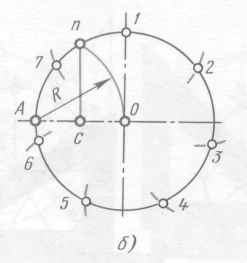 г			д			еРисунок 1 – Деление окружностей на равные частиа – на 8 частей; б – на 3 части; в – на 6 частей;г – на 12 частей; д – на 5 частей; е – на 7 частей.Деление окружности на 5, 7, равных частей1) Из точки А радиусом R проводят дугу, которая пересекает окружность в точке n. Из точки n опускают перпендикуляр на горизонтальную осевую линию, получают точку С. Из точки С радиусом R1=С1, проводят дугу, которая пересекает горизонтальную осевую линию в точке m. Из точки 1 радиусом R2=1m, проводят дугу, пересекающую окружность в точке 2. Дуга 12=1/5 длины окружности. Точки 3,4,5 находят, откладывая циркулем отрезки, равные m1 (рисунок 1 д).2) Из точки А проводим вспомогательную дугу радиусом R, которая пересекает окружность в точке n. Из нее опускаем перпендикуляр на горизонтальную осевую линию. Из точки 1 радиусом R=nc, делают по окружности 7 засечек и получают 7 искомых точек (рисунок 1 е).Построение сопряженийСопряжением называется плавный переход одной линии в другую.Для точного и правильного выполнения чертежей необходимо уметь выполнять построения сопряжений, которые основаны на двух положениях:1. Для сопряжения прямой линии и дуги необходимо, чтобы центр окружности, которой принадлежит дуга, лежал на перпендикуляре к прямой, восстановленном из точки сопряжения (рисунок 2 а).2. Для сопряжения двух дуг необходимо, чтобы центры окружностей, которым принадлежат дуги, лежали на прямой, проходящей через точку сопряжения (рисунок 2 б).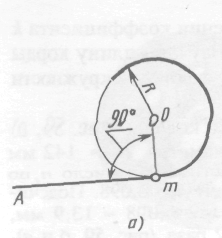 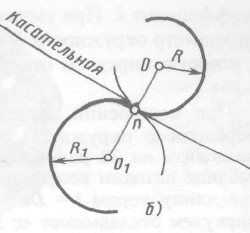 Рисунок 2  – Положения о сопряженияха – для прямой и дуги; б – для двух дуг.Сопряжение двух сторон угла дугой окружности и заданного радиусаСопряжение двух сторон угла (острого или тупого) дугой заданного радиуса выполняют следующим образом:Параллельно сторонам угла на расстоянии, равном радиусу дуги R, проводят две вспомогательные прямые линии (рисунок 3 а, б). Точка пересечения этих прямых (точка О) будет центром дуги радиуса R, т.е. центром сопряжения. Из центра О описывают дугу, плавно переходящую в прямые — стороны угла. Дугу заканчивают в точках сопряжения n и n1, которые являются основаниями перпендикуляров, опущенных из центра О на стороны угла. При построении сопряжения сторон прямого угла центр дуги сопряжения проще находить с помощью циркуля (рисунок 3 в). Из вершины угла А проводят дугу радиусом R, равным радиусу сопряжения. На сторонах угла получают точки сопряжения n и n1. Из этих точек, как из центров, проводят дуги радиусом R до взаимного пересечения в точке О, являющейся центром сопряжения. Из центра О описывают дугу сопряжения.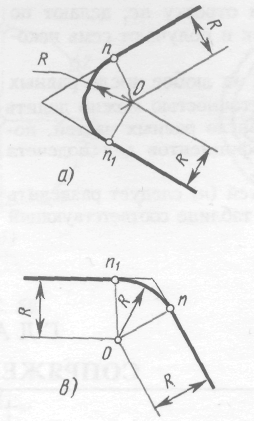 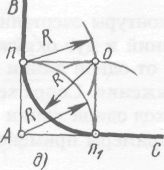 Рисунок 3 – Сопряжения углова – острого; б – тупого; в – прямого.Сопряжение прямой с дугой окружностиСопряжение прямой с дугой окружности может быть выполнено с помощью дуги с внутренним касанием (рисунок 4 б) и дуги с внешним касанием (рисунок 4 а).Для построения сопряжения внешним касанием проводят окружность радиуса R и прямую АВ. Параллельно заданной прямой на расстоянии, равном радиусу r (радиус сопрягающей дуги), проводят прямую ab. Из центра О проводят дугу окружности радиусом, равным сумме радиусов R и r, до пересечения ее с прямой ab в точке О1. Точка О1 является центром дуги сопряжения.Точку сопряжения с находят на пересечении прямой ОО1 с дугой окружности радиуса R. Точка сопряжения С1 является основанием перпендикуляра, опущенного из центра О1 на данную прямую АВ. С помощью аналогичных построений могут быть найдены точки О2, С2, С3.На рисунке 6 б выполнено сопряжение дуги радиуса R с прямой АВ дугой радиуса r с внутренним касанием. Центр дуги сопряжения О1 находится на пересечении вспомогательной прямой, проведенной параллельно данной прямой на расстоянии r, с дугой вспомогательной окружности, описанной из центра О радиусом, равным разности R-r. Точка сопряжения является основанием перпендикуляра, опущенного из точки О1 на данную прямую. Точку сопряжения с находят на пересечении прямой ОО1 с сопрягаемой дугой. а  б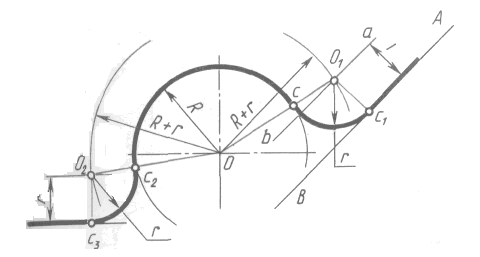 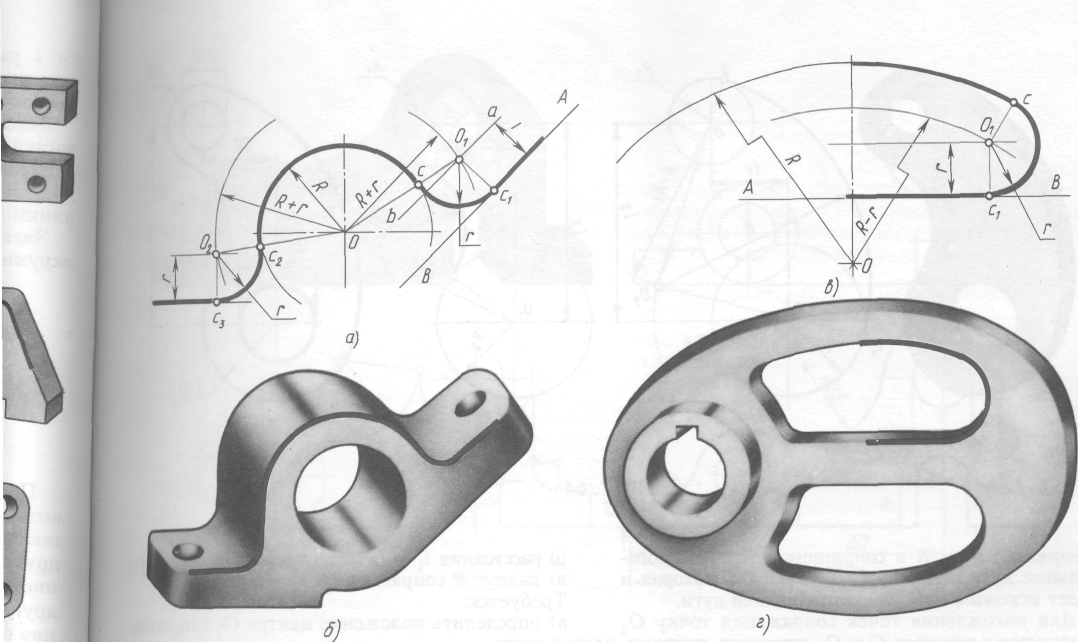 Рисунок 4  – Сопряжение дуги с прямойа – с внешним касанием; б – с внутренним касанием.Сопряжение дуги с дугойСопряжение двух дуг окружностей может быть внутренним, внешним и смешанным.При внутреннем сопряжении центры О и О1 сопрягаемых дуг находятся внутри сопрягающей дуги радиуса R (рисунок 5 а).При внешнем сопряжении сопрягаемых дуг радиусов R1 и R2 находятся вне сопрягающей дуги радиуса R (рисунок 5 б).При смешанном сопряжении центр О1 одной из сопрягаемых дуг лежит внутри сопрягающей дуги радиуса R, а центр О другой сопрягаемой дуги вне ее (рисунок 5 в).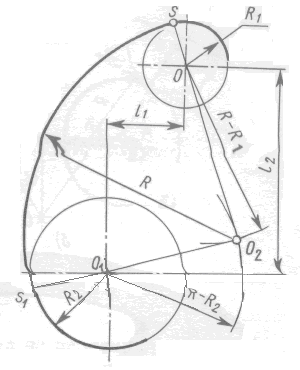 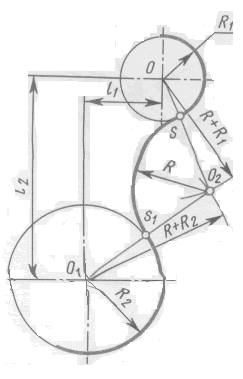 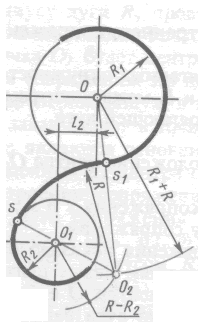 а				б				вРисунок 5  – Сопряжения дуга – внутреннее; б – внешнее; в – смешанное.При вычерчивании контуров сложных деталей важно уметь распознавать в плавных переходах те или иные виды сопряжений и уметь их вычерчивать.Для приобретения навыков в построении сопряжений выполняют упражнения по вычерчиванию контуров сложных деталей. Для этого необходимо определить порядок построения сопряжений и только после этого приступать к их выполнению.ЗАДАНИЕ:  Вычертить изображения контуров деталей, указанных на рисунке задания, нанести размеры. Задание выполнить на листе чертежной бумаги формата А4.Указания по выполнению заданияПри выполнении каждой задачи должна соблюдаться определенная последовательность геометрических построений:– осевые, центровые линии, основные начертательные;– дуги, закругления;– обводка, штриховка, выносные линии;– размеры.Варианты задания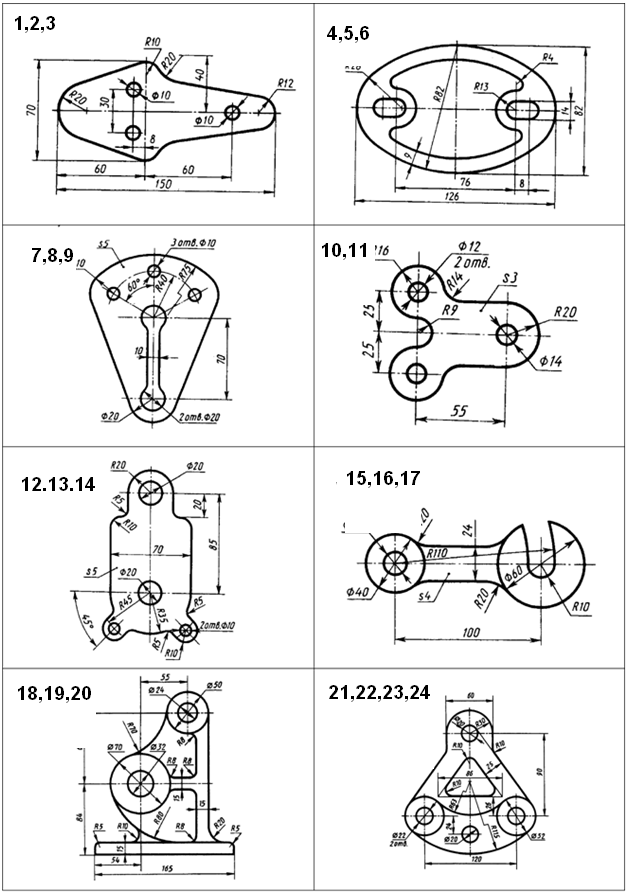 